FACTURE DATE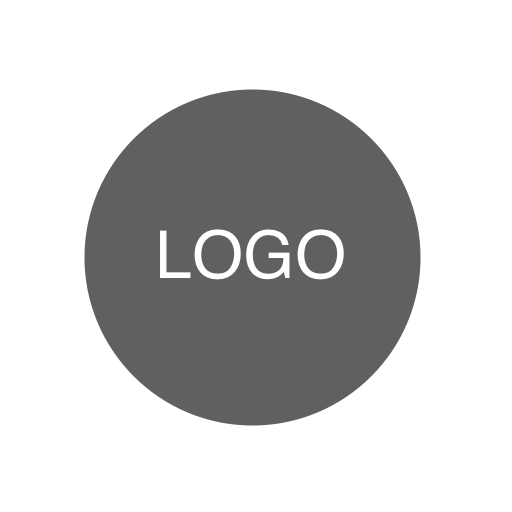 N° DE FACTURE<Modalités de paiement (dû à réception, dû dans X jours)><Modalités de paiement (dû à réception, dû dans X jours)><Modalités de paiement (dû à réception, dû dans X jours)><Modalités de paiement (dû à réception, dû dans X jours)>FACTURER<Nom de votre entreprise><Nom du locataire><123 Adresse municipale><Adresse de la propriété><Ville, État, code postal><Courriel du locataire><Numéro de téléphone><Téléphone du locataire><Site Web><Courriel>DESCRIPTIONDESCRIPTIONDESCRIPTIONDESCRIPTIONTOTAL0,000,000,000,000,000,00TOTAL0,00Remarques / Instructions de paiement :Remarques / Instructions de paiement :RABAIS0,00Remarques / Instructions de paiement :Remarques / Instructions de paiement :SOUS-TOTAL MOINS LA REMISE0,00Remarques / Instructions de paiement :Remarques / Instructions de paiement :TAUX D'IMPOSITION0,00 %TAXE TOTAL0,00Solde dû$ -Signature de l'entreprise